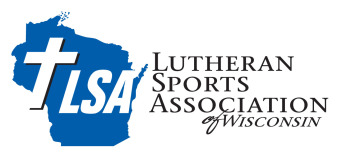   Qualifying Times and Distances for STATE 2023Track and Field*Boys will use the 4 kg shot (8.8 lb), girls will use the 6 pound shot.**All boy and girl throwers will use the 1 kg discus.***High Jump Note: The starting competition heights will be 4’ 2” for boys and 3’ 10” for girls. IMPORTANT INFORMATION – These distances and times can be achieved either during an actual meet or by a coach timing / measuring at a practice session.  Please note the size of shot put and discus noted above.  These are the times / distances that will get your kids into state.  Each school is able to enter 3 athletes per event, per gender and one relay team per event per gender. All athletes that meet a standard will need to be entered on athletic.net (details on how to do that coming soon).  Fees for participation in the meet will be as follows: $12 (1 event), $18 (2 events), $24 (3 events), $28 (4 events)
$300 maximum charge per schoolEventsBoysGirlsIndividual EventsShot Put* 27 feet, 0 inches26 feet, 0 inchesDiscus**70 feet, 0 inches55 feet, 0 inchesHigh Jump***4 feet, 4 inches4 feet, 0 inchesLong Jump13 feet, 6 inches12 feet, 0 inches100 Meter Dash14.0 seconds15.0 seconds200 Meter Dash29.0 seconds32.0 seconds400 Meter Dash68.0 seconds72.0 seconds800 Meter Dash2 minutes, 45 seconds3 minutes, 0 seconds1600 Meter Run6 minutes, 12 seconds7 minutes, 0 secondsTeam Events4 x 100 Meter Relay60.0 seconds65.0 seconds4 x 400 Meter Relay5 minutes, 0 seconds5 minutes, 20 seconds